Практическая работа №2Укажите названия точек и линий небесной сферы, обозначенной цифрами 1-14 на рисунке 2.1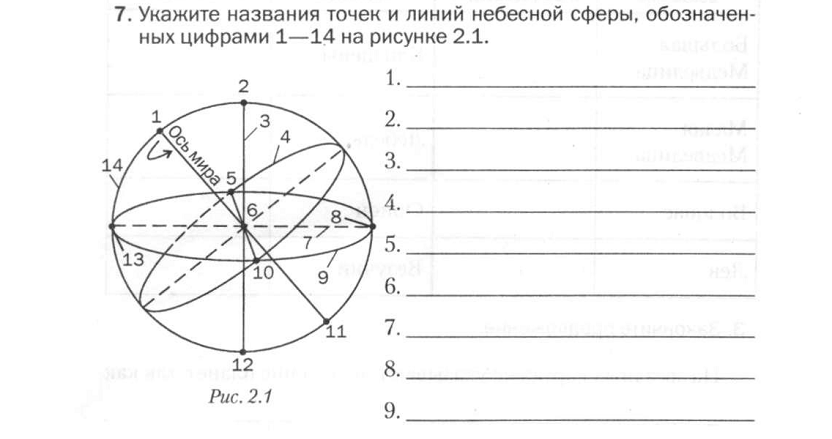 1._______________________________2___________________________________3._________________________________4._____________________________________5._______________________________6.___________________________________7._________________________________8._____________________________________9._______________________________10.___________________________________11._________________________________12._____________________________________13._______________________________14.___________________________________